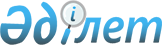 Об утверждении государственного образовательного заказа на дошкольное воспитание и обучение, размера родительской платы на 2019 годПостановление акимата Есильского района Северо-Казахстанской области от 19 марта 2019 года № 64. Зарегистрировано Департаментом юстиции Северо-Казахстанской области 20 марта 2019 года № 5260
      В соответствии с пунктом 1 статьи 37 Закона Республики Казахстан от 23 января 2001 года "О местном государственном управлении и самоуправлении в Республики Казахстан", подпунктом 8-1) пункта 4 статьи 6 Закона Республики Казахстан от 27 июля 2007 года "Об образовании" акимат Есильского района Северо-Казахстанской области ПОСТАНОВЛЯЕТ:
      1. Утвердить прилагаемый государственный образовательный заказ на дошкольное воспитание и обучение, размер родительской платы в Есильском районе Северо-Казахстанской области на 2019 год.
      2. Контроль за исполнением настоящего постановления возложить на заместителя акима Есильского района Северо-Казахстанской области курирующего данную сферу.
      3. Настоящее постановление вводится в действие по истечении десяти календарных дней после дня его первого официально опубликования. Государственный образовательный заказ на дошкольное воспитание и обучение, размер родительской платы на 2019 год
      продолжение таблицы
					© 2012. РГП на ПХВ «Институт законодательства и правовой информации Республики Казахстан» Министерства юстиции Республики Казахстан
				
      Аким района 

Е. Сагдиев
Приложение к постановлению акимата Есильского района Северо-Казахстанской области от "19" марта 2019 года № 64
№ п/п
Административно-территориальное расположение организаций дошкольного воспитания и обучения
Количество воспитанников организаций дошкольного воспитания и обучения
Количество воспитанников организаций дошкольного воспитания и обучения
№ п/п
Административно-территориальное расположение организаций дошкольного воспитания и обучения
Ясли сад
Дошкольный мини-центр с полным днем пребывания при школе
1
Северо-Казахстанская область, Есильский район, село Покровка, улица Первомайская, № 30, государственное коммунальное казенное предприятие "Ясли сад "Моншақ" акимата Есильского района Северо-Казахстанской области Министерства образования и науки Республики Казахстан"
75
-
2
Северо-Казахстанская область, Есильский район, село Николаевка, улица Ленина, № 120-А, коммунальное государственное казенное предприятие "Ясли-сад "Бөбекжан" коммунального государственного учреждения "Отдел образования акимата Есильского района Северо-Казахстанской области"
75
-
3
Северо-Казахстанская область, Есильский район, село Явленка, улица А.Иманова, № 70, коммунальное государственное казенное предприятие "Ясли-сад "Балапан" акимата Есильского района Северо-Казахстанской области Министерства образования и науки Республики Казахстан"
125
-
4
Северо-Казахстанская область, Есильский район, село Заградовка, улица Мира, № 26, дошкольный мини-центр при коммунальном государственном учреждении "Заградовская средняя школа"
-
45
5
Северо-Казахстанская область, Есильский район, село Амангельдинское, улица Мира, № 14, дошкольный мини-центр при коммунальном государственном учреждении "Амангельдинская средняя школа"
-
21
6
Северо-Казахстанская область, Есильский район, село Александровка, улица Ленина, № 71, дошкольный мини-центр при коммунальном государственном учреждении "Александровская основная школа"
-
8
7
Северо-Казахстанская область, Есильский район, село Актас, улица Женис, № 3, дошкольный мини-центр при коммунальном государственном учреждении "Актасская основная школа"
-
7
8
Северо-Казахстанская область, Есильский район, село Бескудук, улица Жукова, № 26, дошкольный мини-центр при коммунальном государственном учреждении "Бескудукская основная школа"
-
12
9
Северо-Казахстанская область, Есильский район, село Булак, улица Сабита Муканова, № 15, дошкольный мини-центр при коммунальном государственном учреждении "Булакская средняя школа"
-
12
10
Северо-Казахстанская область, Есильский район, село Волошинка, улица Октябрьская, № 7, дошкольный мини-центр при коммунальном государственном учреждении "Волошинская средняя школа"
-
24
11
Северо-Казахстанская область, Есильский район, село Двинск, улица Центральная, № 30, дошкольный мини-центр при коммунальном государственном учреждении "Двинская начальная школа"
-
12
12
Северо-Казахстанская область, Есильский район, село Ивано-Петровка, улица Школьная, № 14, дошкольный мини-центр при коммунальном государственном учреждении "Ивано-Петровская начальная школа" коммунального государственного учреждения "Отдел образования акимата Есильского района Северо-Казахстанской области"
-
9
13
Северо-Казахстанская область, Есильский район, село Ильинка, улица Закирова, № 18, дошкольный мини-центр при коммунальном государственном учреждении "Ильинская средняя школа"
-
35
14
Северо-Казахстанская область, Есильский район, село Кара-Агаш, улица Абылайхана, № 9, дошкольный мини-центр при коммунальном государственном учреждении "Караагашская основная школа"
-
10
15
Северо-Казахстанская область, Есильский район, село Корнеевка, улица Мира, № 6, дошкольный мини-центр при коммунальном государственном учреждении "Корнеевская гимназия"
-
80
16
Северо-Казахстанская область, Есильский район, село Петровка, улица Жаркова, № 100, дошкольный мини-центр при коммунальном государственном учреждении "Петровская средняя школа"
-
40
17
Северо-Казахстанская область, Есильский район, село Советское, улица Ворошилова, № 1, дошкольный мини-центр при коммунальном государственном учреждении "Советская начальная школа"
-
12
18
Северо-Казахстанская область, Есильский район, село Тарангул, улица Школьная, № 13, дошкольный мини-центр при коммунальном государственном учреждении "Тарангульская средняя школа"
-
16
19
Северо-Казахстанская область, Есильский район, село Берлик, улица Ленина, № 81, дошкольный мини-центр при коммунальном государственном учреждении "Берликская начальная школа"
-
6
20
Северо-Казахстанская область, Есильский район, село Тауагаш, улица Школьная, № 17, дошкольный мини-центр при коммунальном государственном учреждении "Тауагашская средняя школа"
-
12
21
Северо-Казахстанская область, Есильский район, село Орнек, улица Школьная, № 13, дошкольный мини-центр при коммунальном государственном учреждении "Орнекская основная школа Есильского района имени Есляма Зикибаева – известного поэта"
-
10
22
Северо-Казахстанская область, Есильский район, село Явленка, улица Коваленко, № 71, дошкольный мини-центр при коммунальном государственном учреждении "Явленская средняя школа №3 Есильского района имени Аягана Шажимбаева - кинорежиссера"
-
60
23
Северо-Казахстанская область, Есильский район, село Явленка, улица Ленина, № 14, дошкольный мини-центр при коммунальном государственном учреждении "Явленская средняя школа №1 Есильского района имени Тимофея Позолотина – Героя Советского Союза"
-
75
24
Северо-Казахстанская область, Есильский район, село Ясновка, улица Молодежная, № 39А, дошкольный мини-центр при коммунальном государственном учреждении "Ясновская средняя школа"
-
16
25
Северо-Казахстанская область, Есильский район, село Чириковка, улица Коваленко, № 5, дошкольный мини-центр при коммунальном государственном учреждении "Чириковская средняя школа"
-
18
Средняя стоимость расходов на одного воспитанника в месяц (тенге)
Средняя стоимость расходов на одного воспитанника в месяц (тенге)
Средняя стоимость расходов на одного воспитанника в месяц (тенге)
Размер родительской платы в месяц (тенге)
Размер родительской платы в месяц (тенге)
Размер родительской платы в месяц (тенге)
Ясли-сад
Дошкольный мини-центр с полным днем пребывания 
Дошкольный мини-центр с неполным днем пребывания
Ясли сад
Дошкольный мини-центр с полным днем пребывания при школе
Дошкольный мини -центр с неполным днем пребывания при школе
41338
-
-
до 3-х лет 9000 тенге

от 3-х лет 10500 тенге
-
-
35939
-
-
до 3-х лет 9000 тенге

от 3-х лет 10500 тенге
-
-
39472
-
-
до 3-х лет 9000 тенге

от 3-х лет 10500 тенге 
-
-
-
31322
-
-
до 3-х лет 8500 тенге

от 3-х лет 10000 тенге
-
-
45532
-
-
до 3-х лет 8500 тенге

от 3-х лет 10000 тенге
-
-
59825
-
-
до 3-х лет 8500 тенге

от 3-х лет 10000 тенге
-
-
48972
-
-
до 3-х лет 8500 тенге

от 3-х лет 10000 тенге
-
-
30195
-
-
до 3-х лет 8500 тенге

от 3-х лет 10000 тенге
-
-
29626
-
-
до 3-х лет 8500 тенге

от 3-х лет 10000 тенге
-
-
31236
-
-
до 3-х лет 8500 тенге

от 3-х лет 10000 тенге
-
-
38802
-
-
до 3-х лет 8500 тенге

от 3-х лет 10000 тенге
-
-
63000
-
-
до 3-х лет 8500 тенге

от 3-х лет 10000 тенге
-
-
24753
-
-
до 3-х лет 8500 тенге

от 3-х лет 10000 тенге
-
-
37073
-
-
до 3-х лет 8500 тенге

от 3-х лет 10000 тенге
-
-
29841
-
-
до 3-х лет 8500 тенге

от 3-х лет 10000 тенге
-
-
27702
-
-
до 3-х лет 8500 тенге

от 3-х лет 10000 тенге
-
-
48852
-
-
до 3-х лет 8500 тенге

от 3-х лет 10000 тенге
-
-
27213
-
-
до 3-х лет 8500 тенге

от 3-х лет 10000 тенге
-
-
40719
-
-
до 3-х лет 8500 тенге

от 3-х лет 10000 тенге
-
-
26186
-
-
до 3-х лет 8500 тенге

от 3-х лет 10000 тенге
-
-
59783
-
-
до 3-х лет 8500 тенге

от 3-х лет 10000 тенге
-
-
24666
-
-
до 3-х лет 8500 тенге

от 3-х лет 10000 тенге
-
-
27192
-
-
до 3-х лет 8500 тенге

от 3-х лет 10000 тенге
-
-
50213
-
-
до 3-х лет 8500 тенге

от 3-х лет 10000 тенге
-
-
32870
-
-
до 3-х лет 8500 тенге

от 3-х лет 10000 тенге
-